IDEMO SE DODAVATI LOPTOM! 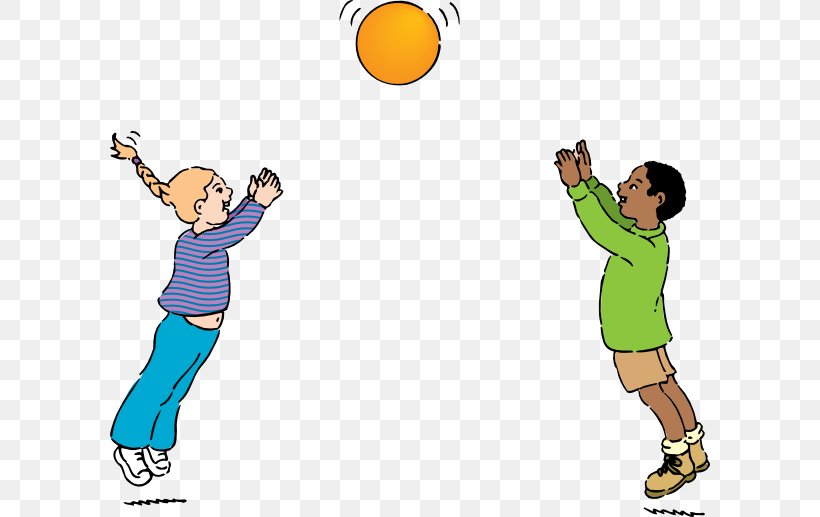 *Napomena:Pokušajte se dodavati loptom u grupi (primjerice, vi, Marta i Jelena). Grupa neka ima najviše četiri igrača. ZADATAK: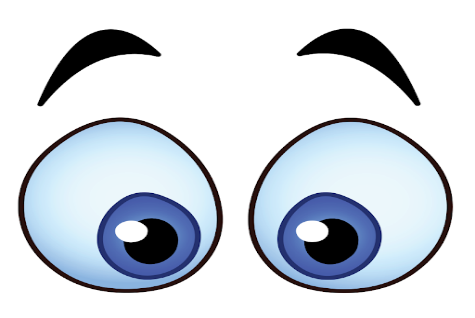 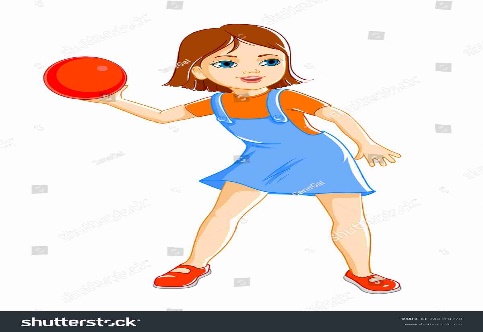                                                              UVIJEK GLEDAJ                                      KOD KOGA JE LOPTA.PRATI JE POGLEDOM DOK LETI!